CTRF 2023 Calendar Order Form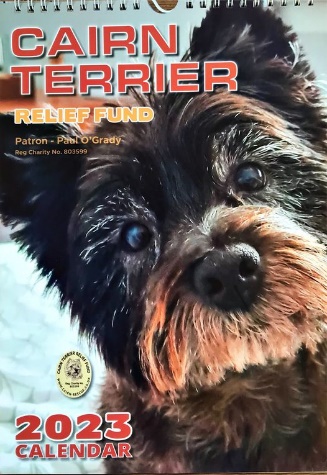 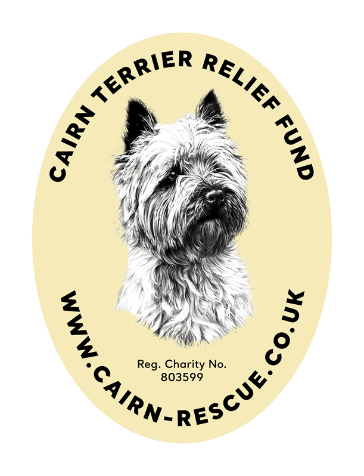 To order your calendars and pay by cheque or PayPal, please complete this formPlease return this form to:Marilyn Hawkins, 10 Dunedin Close, Sittingbourne, Kent, ME10 1RXEmail: marilyn.hawkins@btinternet.comName:Address:Phone:Email:Number of Calendars:Cheque enclosed or PayPal to FriendsofCTRF@gmail.com (no ‘the’ in the address)(£8 per calendar payable to CTRF)Cheque enclosed or PayPal to FriendsofCTRF@gmail.com (no ‘the’ in the address)(£8 per calendar payable to CTRF)